Внести в распоряжение администрации МР «Печора» от 27 августа 2020 года № 690-р «О начале отопительного сезона 2020-2021 гг. на территории муниципального образования муниципального района «Печора» следующие изменения:Пункт 2.2. изложить в следующей редакции: «Жилищный фонд, объекты производственного назначения – с 07.09.2020 по 11.09.2020».5. Настоящее распоряжение подлежит опубликованию и размещению на официальном сайте администрации МР «Печора».6. Контроль за выполнением настоящего распоряжения возложить на заместителя руководителя администрации А.Ю. Канищева.попопопоАДМИНИСТРАЦИЯМУНИЦИПАЛЬНОГО РАЙОНА« ПЕЧОРА »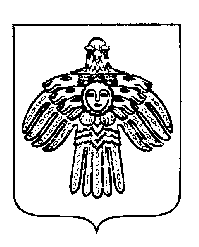 «ПЕЧОРА »  МУНИЦИПАЛЬНÖЙ  РАЙОНСААДМИНИСТРАЦИЯ РАСПОРЯЖЕНИЕТШÖКТÖМРАСПОРЯЖЕНИЕТШÖКТÖМРАСПОРЯЖЕНИЕТШÖКТÖМ«  03  » сентября 2020 г.г. Печора,  Республика Коми                                  №   710-р      О внесении изменений в распоряжение администрации МР «Печора» от 27.08.2020 № 690-рИ.о. главы муниципального района- руководителя  администрации                                                           В.А. Серов